ΣΥΛΛΟΓΟΣ ΕΚΠΑΙΔΕΥΤΙΚΩΝ Π. Ε.                    Μαρούσι  5 –  11 – 2018                                                                                                                    ΑΜΑΡΟΥΣΙΟΥ                                                   Αρ. Πρ.: 198 Ταχ. Δ/νση: Κηφισίας 211                                            Τ. Κ. 15124 Μαρούσι                                      Τηλ.: 210 8020697                                                                              Πληροφ.: Πολυχρονιάδης Δ. (6945394406)                                                                  Email:syll2grafeio@gmail.com                                      	Δικτυακός τόπος: http//: www.syllogosekpaideutikonpeamarousisou.grΠρος: Δ/νση Π. Ε. Β΄ Αθήνας, Τα Μέλη του Συλλόγου μαςΚοινοποίηση: Δ. Ο. Ε., Συλλόγους Εκπ/κών Π. Ε. (της χώρας)Κινητοποίηση στο Υπουργείο ΠαιδείαςΓια τους μόνιμους διορισμούς στην εκπαίδευσηΑπόφαση για προκήρυξη επιπλέον  3ωρης στάσης εργασίας  (από αυτήν που έχει προκηρύξει η ΔΟΕ) για την Παρασκευή 9/11/2018              Το Δ.Σ. του Σ. Ε. Π. Ε. Αμαρουσίου έχοντας στην προμετωπίδα των αγώνων την ουσιαστική στήριξη του δημόσιου σχολείου, συνεχίζει να αγωνίζεται με κορυφαία αιτήματά του, σύμφωνα και με τις αποφάσεις των Γ. Σ. του σωματείου μας και της 87ης Γενικής Συνέλευσης της Δ. Ο. Ε. του Ιουνίου του 2018, την απαίτηση για την άμεση πραγματοποίηση όλων των  διορισμών μόνιμων εκπαιδευτικών που έχει ανάγκη η εκπαίδευση, με μοναδικό κριτήριο το έτος λήψης πτυχίου και την προϋπηρεσία, καθώς και τη διασφάλιση των ίσων δικαιωμάτων αναπληρωτών και μόνιμων εκπαιδευτικών.                Οι ελάχιστες συνταξιοδοτήσεις των τελευταίων ετών, οι μηδενικοί διορισμοί στην εκπαίδευση,  η εργασιακή ανασφάλεια των αναπληρωτών εκπαιδευτικών, οι μεγάλες δυσκολίες που αντιμετωπίζουν στη στέγασή τους και η άνιση αντιμετώπιση σε ότι αφορά τα δικαιώματά τους (άδειες κύησης – ανατροφής κ.ά.) αποτελούν κορυφαία ζητήματα που χρόνο με τον χρόνο εντείνονται.  Στο πλαίσιο αυτό, με αίτημα αιχμής τους μαζικούς διορισμούς μόνιμων εκπαιδευτικών και με το σύνολο των σοβαρών ζητημάτων του κλάδου ανοικτά, το Δ.Σ. του Σ. Ε. Π. Ε. Αμαρουσίου  στην τακτική του συνεδρίαση της Δευτέρας 5 Νοεμβρίου 2018 ομόφωνα αποφάσισε την κήρυξη 3ωρης διευκολυντικής στάσης εργασίας (για τις 3 πρώτες ώρες του πρωινού κύκλου) την Παρασκευή 9 Νοεμβρίου 2018 επιπλέον της 3ωρης στάσης εργασίας που έχει προκηρύξει η Δ. Ο. Ε.  (3 τελευταίες ώρες του πρωινού και 3 πρώτες του απογευματινού προγράμματος) για τη διευκόλυνση της συμμετοχής των συναδέλφων – μελών του συλλόγου μας στο πανεκπαιδευτικό συλλαλητήριο που πραγματοποιείται στην Αθήνα (13:00 στο Υπουργείο Παιδείας).              Η παρούσα αποτελεί ειδοποίηση και προς τη Δ/νση Π. Ε. Β΄ Αθήνας αναφορικά με την προκήρυξη της τρίωρης στάσης εργασίας για τα μέλη του σωματείου μας για την ΠΑΡΑΣΚΕΥΗ 9 – 11 – 2018.               Καλούμε τους εκπαιδευτικούς – μέλη του σωματείου μας (μόνιμους και αναπληρωτές) να συμμετέχουν μαζικά και δυναμικά στην κεντρική συγκέντρωση στο Υπουργείο Παιδείας δίνοντας ξεκάθαρο μήνυμα στην πολιτική ηγεσία του ΥΠΠΕΘ ότι όλοι μαζί αγωνιζόμαστε για αληθινή στήριξη της δημόσιας εκπαίδευσης ενάντια στις αντιεκπαιδευτικές κυβερνητικές πολιτικές που τη συρρικνώνουν και περικόπτουν τις θέσεις εργασίας.Παλεύουμε για:μόνιμους, διορισμούς μόνιμων εκπαιδευτικών για την κάλυψη όλων των αναγκών της δημόσιας εκπαίδευσης,14χρονο δημόσιο δωρεάν σχολείο με 2χρονη υποχρεωτική προσχολική αγωγή και εκπαίδευση άμεσα σε όλη τη χώρα,στήριξη της ειδικής αγωγής και εκπαίδευσης,εξίσωση δικαιωμάτων αναπληρωτών και μονίμων,μείωση της αναλογίας εκπαιδευτικών – μαθητών σε 1:15 για το νηπιαγωγείο και 1:20 για το δημοτικό σχολείο,αύξηση δαπανών για την παιδεία,υπεράσπιση των μισθολογικών και ασφαλιστικών δικαιωμάτων των εκπαιδευτικών.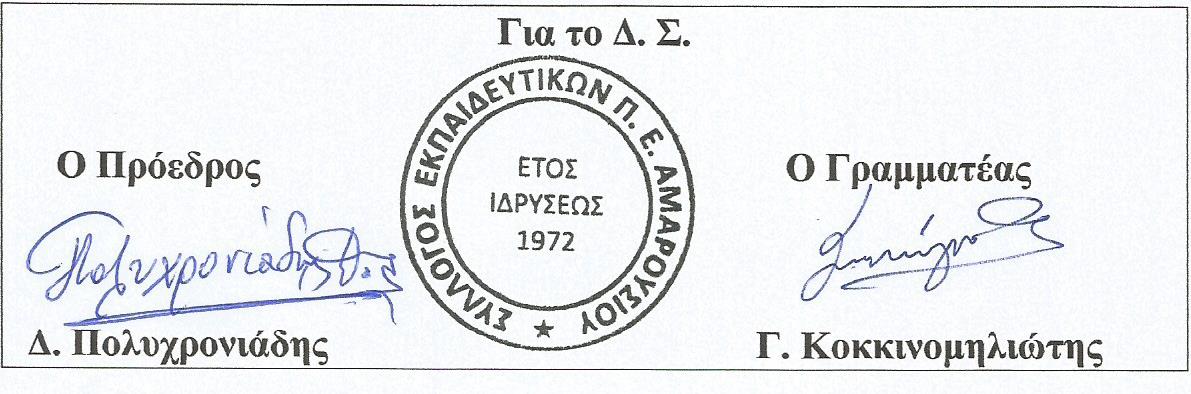 